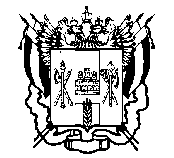 МИНИСТЕРСТВО ОБЩЕГО И ПРОФЕССИОНАЛЬНОГО ОБРАЗОВАНИЯРОСТОВСКОЙ ОБЛАСТИПриложение № 1 к приказу минобразования  Ростовской областиот  1.09.2017  № _________ПЕРЕЧЕНЬ образовательных организаций – участников образовательного этнокультурного проекта «150 культур Дона»в 2017-2018 учебном годуПриложение № 2 к приказу минобразования  Ростовской областиот  ____________  № _________ОСНОВНОЙ СОСТАВорганов управления проектомРуководитель проекта - Черкашина Ирина Федоровна, федеральный эксперт Рабочей группы «Образование и культура как основы национальной идентичности» Общероссийского общественного движения «НАРОДНЫЙ ФРОНТ – ЗА РОССИЮ» Программный комитетРуководитель – Герман Михаил Алексеевич, начальник отдела по вопросам межнациональных отношений Правительства Ростовской области,Заместитель руководителя – Межевикина Елена Алексеевна, руководитель рабочей группы «Образование и культура как основы национальной идентичности» регионального отделения в Ростовской области Общероссийского общественного движения «НАРОДНЫЙ ФРОНТ – ЗА РОССИЮ»Организационный комитетРуководитель – Фатеев Андрей Евгеньевич, заместитель министра – начальник управления непрерывного образования министерства общего и профессионального образования Ростовской областиЗаместитель руководителя – Звонарева Ольга Викторовна, эксперт Межгосударственного совета Большой международной энциклопедии «Лучшие в образовании», руководитель Центра развития юных талантов (г. Ростов-на-Дону)Координационный советРуководитель – Остапенко Анна Владимировна, главный специалист отдела среднего профессионального образования и взаимодействия с учреждениями высшего образования управления непрерывного образования министерства общего и профессионального образования Ростовской области,Заместитель руководителя – Должич Анна Романовна, менеджер проектов Центра культуры и творчества, студент 3 курса экономического факультета ЮФУМетодический советРуководитель – Кирик Владимир Александрович, директор Академии педагогики и психологии ЮФУЗаместитель руководителя – Васьков Максим Александрович, профессор Академии педагогики и психологии ЮФУЭкспертный советРуководитель – Сериков Антон Владимирович, директор Института социологии и  регионоведения ЮФУЗаместитель руководителя – Щукина Елена Львовна, к.и.н., доцент Института социологии и  регионоведения ЮФУКоординаторы культурных групп (из числа студенческого актива ЮФУ)Абхазская, украинская – Яковлева Анастасия Александровна, студент                      2 курса Академии психологии и педагогики (т. 89612804596)Азербайджанская, греческая – Литвинова Екатерина Валерьевна, студент              3 курса экономического факультета (т. 89612889889)Армянская, польская – Геворгян Софья Рубеновна, студент 2 курса Института филологии, журналистики и межкультурной коммуникации                (т. 89895078206)Ассирийская, калмыцкая – Галахова Анна Александровна, студент 3 курса экономического факультета (т. 89185399470)Белорусская, узбекская – Чайкин Никита Дмитриевич 1 курса магистратуры Института механики, математики и компьютерных наук (т. 89185862704)Грузинская - Чаава Лиана Михайловна, студент 2 курса Института филологии, журналистики и межкультурной коммуникации                                 (т. 89019861234)Дагестанская, осетинская - Бонапартова Елизавета Артуровна, студент              3 курса экономического факультета (т. 89381491116)Еврейская, чеченская – Марченко Анна Андреевна, студент 2 курса Института филологии, журналистики и межкультурной коммуникации                (т. 89882544390)Ингушская, таджикская – Захарченко Мария Александровна, студент                      3 курса Института истории и международных отношений (т. 89001296658)Казачья – Егорова Мария Олеговна, студент 3 курса экономического факультета (т. 89885345525)Карачаево-балкарская, русская – Моисеева Ульяна Эдуардовна, студент                  3 курса экономического факультета (т. 89889431742)Киргизская – Ковнеристова Алина Вячеславовна, студент 3 курса Института истории и международных отношений (т. 89064243131)Корейская, немецкая – Титова Полина Сергеевна, студент 2 курса экономического факультета (т. 89281806106) Турецко-месхитинская, татаро-башкирская – Тимошенко Камила Андреевна, студент 3 курса Института истории и международных отношений (т. 89381184221)Приложение № 3 к приказу минобразования  Ростовской областиот  ____________  № _________План основных мероприятий с участием образовательных организаций Ростовской области в рамках этнокультурного образовательного проекта «150 культур Дона» (далее – проект)на 2017-2018 уч. г.Приложение № 4 к приказу минобразования  Ростовской областиот  ____________  № _________АНКЕТАучастника этнокультурного образовательного проекта «150 культур Дона» 1.Образовательная организация (полное наименование)  ______________________________________________________________________________________ ________________________________________________________________________________Адрес_______________________________________________________________________________Директор____________________________________________________________________________Контакты (тел, e-mail)  ________________________________________________________________2. Лицо, ответственное за реализацию проектаДолжность___________________________________________________________________________Ф.И.О_______________________________________________________________________________Контакты (тел, e-mail)__________________________________________________________________3. Школьный психолог/социальный педагогФ.И.О_______________________________________________________________________________Контакты (тел., e-mail)__________________________________________________________________4. Количество обучающихся – участников проекта:начальная школа_____________________________________________________________________средняя школа_______________________________________________________________________старшая школа_______________________________________________________________________5. Планируемое участие в мероприятиях проектаЗаполненную анкету в электронном виде необходимо выслать на адрес: 150culturedonsfedu@mail.ru.№ п/пМуниципальное образование№ п/пОбразовательные организацииКультура1.Азовский районМБОУ Самарская СОШ №1 Азовского районатурецко-месхитинскаяМБОУ Кулешовская СОШ № 17 Азовского районаабхазскаяМБОУ Маргаритовская СОШ Азовского районаказачьяМБОУ Пешковская СОШ Азовского районакорейскаяМБОУ Александровская СОШ Азовского районачеченская2.Аксайский районМБОУ СОШ № 1 станицы Ольгинской Аксайского района казачьяМБОУ АСОШ № 2 г. Аксая Аксайского районаассирийскаяМБОУ Аксайского района СОШ № 4узбекскаяМБОУ Ленинская СОШ Аксайского районаазербайджанскаяМБОУ Рассветовская СОШ Аксайского районаазербайджанская3.Багаевский районМБОУ Багаевская СОШ № 1 Багаевского районабелорусскаяМБОУ Багаевская СОШ № 2 Багаевского районабелорусская4.Белокалитвинский районМБОУ СОШ № 15 п. Виноградный Белокалитвинского районаабхазскаяМБОУ Грушевская СОШ Белокалитвенского районаабхазская5.Боковский районМБОУ Краснозоринская СОШ Боковского районаабхазская6.Верхнедонской районМБОУ Верхнедонская гимназия Верхнедонского районаазербайджанская7.Весёловский районМБОУ Веселовская СОШ № 1 Веселовского районакорейскаяМБОУ Весёловская СОШ № 2 Веселовского районарусскаяМБОУ Верхнесоленовская СОШ Веселовского районататаро-башкирскаяМБОУ Позднеевская СОШ Веселовского районаабхазская8.Волгодонской районМБОУ Лагутнинская СОШ Волгодонского районакарачаево-балкарскаяМБОУ Дубенцовская СОШ Волгодонского районапольскаяМБОУ Рябичевская СОШ Волгодонского районаазербайджанскаяМБОУ Потаповская СОШ Волгодонского районаказачья9.Дубовский районМБОУ Дубовская СОШ № 1 Дубовского районапольскаяМБОУ Веселовская СШ № 2 Дубовского районагрузинскаяМБОУ Андреевская СШ № 3 Дубовского районаузбекскаяМБОУ Барабанщиковская СШ № 4 Дубовского районачеченскаяМБОУ Вербовологовская  СШ № 6 Дубовского районаосетинская10.Егорлыкский районМБОУ Егорлыкская СОШ № 1 Егорлыкского районаармянскаяМБОУ Егорлыкская СОШ № 7 Егорлыкского районаассирийскаяМБОУ Луначарская СОШ № 8 Егорлыкского районакалмыцкая11.Заветинский районМБОУ Федосеевская СОШ Заветинского районаармянская12.Зерноградский районМБОУ Конзаводская СОШ им. Героя Российской Федерации А.С. Зозули Зерноградского района армянскаяМБОУ СОШ г. Зернограда Зерноградского районаассирийскаяМБОУ Клюевская СОШ Зерноградского районаосетинскаяМБОУ Россошинская СОШ Зерноградского районагрузинскаяМБОУ Большеталовская СОШ Зерноградского районадагестанскаяМБОУ Светлоречная СОШ Зерноградского районаеврейскаяМБОУ Донская СОШ им. Генерала армии Д.Д. Лелюшенко Зерноградского районаингушская13.Зимовниковский районМБОУ Зимовниковская СОШ № 1узбекская14.Кагальницкий районМБОУ Кировская СОШ № 5 Кагальницкого районаассирийскаяМОУ Раково-Таврическая СОШ № 6 Кагальницкого районаармянская15.Каменский районМБОУ Калитвенская СОШ Каменского районаукраинскаяМБОУ Старостаничная СОШ Каменского районаузбекскаяМБОУ Волченская СОШ Каменского районаассирийская16.Кашарский районМБОУ Кашарская СОШ Кашарского районарусская17.Константиновский районМБОУ Богоявленская СОШ Константиновского районагрузинская18.Красносулинский районМБОУ СОШ № 10 г. Красный Сулин Красносулинского районагреческаяМБОУ Лиховская СОШ Красносулинского районаингушскаяМБОУ Больше-Федоровская СОШ Красносулинского районакиргизскаяМОУ ДОД ГЦВР «ДОСУГ» г. Красный Сулин Красносулинского районаукраинская19.Куйбышевский районМБОУ Русская СОШ им. М.Н. Алексеева Куйбышевского районадагестанскаяМБОУ Миллеровская СОШ им. Жоры Ковалевского Куйбышевского районатаджикская20.Мартыновский районМБОУ СОШ № 1 сл. Б. Мартыновка Мартыновского районагрузинскаяМБОУ СОШ № 2 п. Южный Мартыновского районаассирийская21.Матвеево-Курганский районМБОУ Матвеево-Курганская СОШ № 3 имени Героя Советского Союза А.М. Ерошина Матвеево-Курганского районаукраинскаяМБОУ Кульбаковская СОШ Матвеево-Курганского районадагестанскаяМБОУ Алексеевская СОШ Матвеево-Курганского районаингушскаяМБОУ Авило-Успенская СОШ Матвеево-Курганского района польскаяМБОУ Комбайновская ООШ имени воина-афганца А. Демяника Матвеево-Курганского районарусская22.Миллеровский районМБОУ СОШ № 2 г. МиллеровоукраинскаяМБОУ СОШ № 8 г. МиллеровоабхазскаяМБОУ Криворожская СОШрусская23.Милютинский районМБОУ Степано-Савченская ООШтаджикскаяМБОУ Милютинская СОШингушская24.Морозовский районМБОУ СОШ № 1 г. МорозовскапольскаяМБОУ СОШ № 3 г. МорозовскаассирийскаяМБОУ СОШ № 4 г. МорозовскадагестанскаяМБОУ СОШ № 5 г. МорозовскаингушскаяМБОУ СОШ № 6 г. МорозовскаазербайджанскаяМБОУ Ново-Павловская СОШ Морозовского районакалмыцкаяМБОУ Знаменская СОШ Морозовского районакорейскаяМБОУ Старо-Петровская СОШ Морозовского районанемецкаяМБОУ Грузиновская СОШ Морозовского районаосетинскаяМБОУ Александровская СОШ Морозовского районачеченская25.Мясниковский районМБОУ Чалтырская СОШ № 1 Мясниковского районаазербайджанскаяМБОУ Чалтырская СОШ № 2 Мясниковского района белорусскаяМБОУ Петровская СОШ № 6 Мясниковского районаеврейскаяМБОУ Большесальская СОШ № 8 Мясниковского районагреческая26.Неклиновский районМБОУ Покровская СОШ № 3 Неклиновского районаассирийскаяМБОУ Сухо - Сарматская СОШ Неклиновского районаеврейскаяМБОУ Троицкая СОШ им. Д.И. Адамова Неклиновского районапольскаяМБОУ Новобессергеновская СОШ Неклиновского районадагестанскаяМБОУ Фёдоровская СОШ Неклиновского районакиргизская27.Обливский районМБОУ Обливская СОШ № 1 Обливского района татаро-башкирская28.Октябрьский (с) районМБОУ СОШ № 72 ст. Кривянская Октябрьского районачеченская29.Орловский районМБОУ ОСОШ № 3 Орловского районаказачьяМБОУ Красноармейская СОШ Орловского районаабхазская30.Песчанокопский районМБОУ ДО Центр внешкольной работы Песчанокопского районататаро-башкирская31.Пролетарский (с) районМБОУ Суховская СОШ Пролетарского районанемецкаяМБОУ Уютненская СОШ Пролетарского районаингушская32.Ремонтненский районМБОУ Ремонтненская средняя школа № 2ингушская33.Родионово-Несветайский районМБОУ Большекрепинская СОШ Родионово-Несветайского района1.муниципальное бюджетное общеобразовательное учреждение  Родионово-Несветайского района Дарьевская средняя общеобразовательная школа. Сокращённое название – МБОУ «Дарьевская СОШ»;2. муниципальное бюджетное общеобразовательное учреждение  Родионово-Несветайского района Авиловская  средняя общеобразовательная школа. Сокращённое название- МБОУ «Авиловская СОШ»;3. муниципальное бюджетное общеобразовательное учреждение  Родионово-Несветайского района Родионово-Несветайская  средняя общеобразовательная школа № 7.Сокращённое название -  МБОУ «Родионово-Несветайская  СОШ № 7»;белорусскаяМБОУ Каменно - Бродская ООШ Родионово-Несветайского районакалмыцкая34.Сальский районМБОУ СОШ № 2 п. Гигант Сальского района казачьяМБОУ СОШ № 3 г. Сальска Сальского районарусскаяМБОУ СОШ № 4 г. Сальска Сальского районаказачьяМБОУ СОШ № 7 г. Сальска Сальского районаказачьяМБОУ СОШ № 10 г. Сальска Сальского районатурецко-месхитинскаяМБОУ СОШ № 28 с. Ивановка Сальского районарусскаяМБОУ СОШ № 42 с. Сандата Сальского районарусскаяМБОУ Будённовская СОШ № 80 Сальского районатурецко-месхитинскаяМБОУ СОШ № 81 п. Юловский Сальского района турецко-месхитинскаяМБОУ СОШ № 86 с. Шаблиевка Сальского района турецко-месхитинская35.Семикаракорский районМБОУ СОШ № 2 им. А.А. Араканцева           г. Семикаракорска  татаро-башкирскаяМБОУ Кочетовская СОШ им. В.А. Закруткина Семикаракорского районакорейская36.Советский районМБОУ Советская СОШ Советского районакалмыцкая37.Тарасовский районМБОУ Курно-Липовская СОШ Тарасовского районакарачаево-балкарская38.Тацинский районМБОУ Исаевская СОШ Тацинского районачеченская39.Усть-Донецкий районМБОУ Усть-Донецкая СОШ №1 Усть-Донецкого районаказачья40.Целинский районМБОУ Кировская СОШ № 2 Целинского районатурецко-месхитинскаяМБОУ Средне – Егорлыкская СОШ № 4 Целинского районаеврейскаяМБОУ Михайловская СОШ № 15 Целинского районатурецко-месхитинская41.Цимлянский районМБОУ Маркинская СОШ Цимлянского районапольскаяМБОУ Паршиковская СОШ Цимлянского районатурецко-месхитинскаяМБОУ Камышевская СКОШ Цимлянского районакиргизская42.Чертковский районМБОУ Чертковская СОШ № 1еврейская МБОУ Чертковская СОШ № 2таджикскаяМБОУ Чертковская СОШ № 3корейскаяМБОУ Шептуховская СОШ карачаево-балкарская43.Шолоховский районМБОУ Базковская СОШ армянская44.г. АзовМБОУ СОШ № 2 г. Азовакарачаево-балкарскаяМБОУ СОШ № 5 г. АзовакалмыцкаяМБОУ СОШ № 9 г. АзовакиргизскаяМБОУ СОШ № 14 г. АзовакалмыцкаяМБОУ СОШ № 15 г. Азовачеченская45.г. БатайскМБОУ лицей № 3 г. БатайскабелорусскаяМБОУ СОШ № 4 г. БатайскаазербайджанскаяМБОУ СОШ № 5 им. Ю.А. Гагарина г. БатайскачеченскаяМБОУ СОШ № 6 г. БатайскагрузинскаяМБОУ Гимназия № 7 г. Батайскакарачаево-балкарскаяМБОУ Лицей № 10 г. БатайскагреческаяМБОУ СОШ № 16 г. Батайскаармянская46.г. ВолгодонскМБОУ СШ № 1 г. ВолгодонскаукраинскаяМБОУ СШ № 5 г. ВолгодонскагрузинскаяМБОУ СШ №12 г. Волгодонскакарачаево-балкарскаяМБОУ «Лицей № 16» г. ВолгодонскатаджикскаяМБОУ «Лицей № 24» г. Волгодонскачеченская47.г. ГуковоМБОУ ОШ № 3 г. ГуковокалмыцкаяМБОУ СОШ № 4 г. ГуковоукраинскаяМБОУ СШ № 6 г. ГуковоабхазскаяМБОУ СОШ № 16 г. ГуковогреческаяМБОУ казачья СШ № 22 г. Гуково им. Алексея Морозоваеврейская48.г. ДонецкМБОУ СОШ №1 им. Гриши Акулова             г. ДонецкаосетинскаяМБОУ СОШ № 2 г. Донецкататаро-башкирскаяМБОУ СОШ № 12 г. ДонецкаукраинскаяМБОУ СОШ № 13 г. ДонецкаузбекскаяМБОУ СОШ № 20 г. Донецкатаджикская49.г. ЗверевоМБОУ СОШ № 1 им. Б.П. Юркова г. ЗвереводагестанскаяМБОУ СОШ № 4 г. Зверевокарачаево-балкарскаяМБОУ СОШ № 5 г. Зверевоингушская50.г. Каменск-ШахтинскийМБОУ СОШ № 3 г. Каменск-ШахтинскийнемецкаяМБОУ лицей № 5 г. Каменск-ШахтинскийгреческаяМБОУ СОШ № 8 г. Каменск-ШахтинскийтаджикскаяМБОУ СОШ № 9 г. Каменск-ШахтинскийосетинскаяМБОУ СОШ № 11 г. Каменск-ШахтинскийбелорусскаяМБОУ Гимназия № 12 г. Каменск-ШахтинскийдагестанскаяМБОУ СОШ № 17 г. Каменск-Шахтинскийтурецко-месхитинская51.г. НовочеркасскМБОУ СОШ № 1 г. НовочеркасскаосетинскаяМБОУ СОШ № 6 г. НовочеркасскатаджикскаяМБОУ СОШ № 7 г. Новочеркасскататаро-башкирскаяМБОУ СОШ № 8 г. НовочеркасскакиргизскаяМБОУ СОШ № 11 им. А.М. Позынича г. Новочеркасскататаро-башкирскаяМБОУ СОШ № 12 г. НовочеркасскатаджикскаяМБОУ СОШ № 2 г. НовочеркасскаукраинскаяМБОУ СОШ № 17 г. НовочеркассканемецкаяМБОУ СОШ № 24 г. Новочеркасскаосетинская52.г. НовошахтинскМБОУ СОШ № 1 г. Новошахтинскакарачаево-балкарскаяМБОУ СОШ № 3 г. НовошахтинскагреческаяМБОУ СОШ № 4 г. НовошахтинскаузбекскаяМБОУ СОШ № 7 г. НовошахтинсканемецкаяМБОУ СОШ № 8 г. НовошахтинскабелорусскаяМБОУ СОШ № 24 г. Новошахтинскататаро-башкирскаяМБОУ СОШ школа № 28 г. НовошахтинскабелорусскаяМБОУ СОШ № 40 им. Героя Советского Союза В.И. Смоляных г. Новошахтинскаказачьягосударственное казенное общеобразовательное учреждение Ростовской области«Центр образования детей с ограниченными возможностями здоровья»армянская53.г. Ростов-на-ДонуМБОУ г. Ростова-на-Дону «Лицей № 2»ингушскаяМБОУ г. Ростова-на-Дону «Школа № 3»грузинскаяМБОУ г. Ростова-на-Дону «Школа № 4»калмыцкаяМБОУ г. Ростова-на-Дону «Школа № 8»еврейскаяМАОУ «Юридическая гимназия имени М.М. Сперанского № 9»дагестанскаяМАОУ «Лицей № 11» г. Ростова-на-ДонубелорусскаяМБОУ г. Ростова-на-Дону «Гимназия № 14»украинскаяМБОУ г. Ростова-на-Дону «Школа № 15»корейскаяМБОУ г. Ростова-на-Дону «Школа №16 им. 339 Ростовской стрелковой дивизии»казачьяМБОУ г. Ростова-на-Дону «Школа № 17»греческаяМБОУ г. Ростова-на-Дону «Школа № 21»еврейскаяМБОУ г. Ростова-на-Дону «Школа № 22»корейскаяМБОУ г. Ростова-на-Дону «Школа № 23»киргизскаяМБОУ г. Ростова-на-Дону «Школа № 24»немецкаяМБОУ г. Ростова-на-Дону «Гимназия № 25»узбекскаяМБОУ г. Ростова-на-Дону «Школа № 31»осетинскаяМАОУ г. Ростова-на-Дону «Лицей № 33»карачаево-балкарскаяМБОУ г. Ростова-на-Дону «Гимназия № 34»ассирийскаяМБОУ г. Ростова-на-Дону «Гимназия № 35»польскаяМБОУ Гимназия № 36 Ленинского района           г. Ростова-на-ДонугрузинскаяМБОУ г. Ростова-на-Дону «Школа № 40 имени Восьмой Воздушной Армии»калмыцкаяМБОУ г. Ростова-на-Дону «Школа № 44»немецкаяМБОУ г. Ростова-на-Дону «Гимназия № 46»карачаево-балкарскаяМБОУ г. Ростова-на-Дону «Школа № 47»грузинскаяМБОУ СОШ № 49 Кировского района           г. Ростова-на-ДонутаджикскаяМБОУ «Лицей № 51» г. Ростова-на-ДонугреческаяМАОУ «Гимназия № 52» г. Ростова-на-Донурусская МАОУ СОШ № 53 с углубленным изучением немецкого языка Кировского района города Ростова-на-ДонуосетинскаяМАОУ г. Ростова-на-Дону «Школа № 55»киргизскаяМБОУ г. Ростова-на-Дону «Школа № 64»грузинскаяМБОУ г. Ростова-на-Дону «Школа № 65»киргизскаяМБОУ г. Ростова-на-Дону «Школа № 66 имени Героя Советского Союза Н.А. Лунина»армянскаяМБОУ г. Ростова-на-Дону «Школа № 67»еврейскаяМБОУ г. Ростова-на-Дону «Школа № 70»польскаяМБОУ «Городской экономический лицей      № 71»корейскаяМБОУ г. Ростова-на-Дону «Школа № 72»греческаяМАОУ г. Ростова-на-Дону «Школа № 77»азербайджанскаяМБОУ г. Ростова-на-Дону «Школа № 78»польскаяМБОУ г. Ростова-на-Дону «Школа № 79»немецкаяМБОУ г. Ростова-на-Дону «Школа № 80»азербайджанскаяМБОУ г. Ростова-на-Дону «Школа № 82»армянскаяМБОУ г. Ростова-на-Дону «Школа № 83»ассирийскаяМБОУ г. Ростова-на-Дону «Школа № 87     им. Героя Советского Союза Н.М. Щербакова русскаяМБОУ г. Ростова-на-Дону «Школа № 90»дагестанскаяМБОУ г. Ростова-на-Дону «Школа № 94»греческаяМБОУ г. Ростова-на-Дону «Гимназия № 95»чеченскаяМБОУ г. Ростова-на-Дону «Школа № 96»еврейскаяМБОУ г. Ростова-на-Дону «Школа № 97»осетинскаяМБОУ г. Ростова-на-Дону «Школа № 101»польскаяМБОУ г. Ростова-на-Дону «Школа № 105»киргизскаяМБОУ г. Ростова-на-Дону «Школа № 111»армянскаяМБОУ г. Ростова-на-Дону «Школа № 112»украинскаяМАОУ г. Ростова-на-Дону «Школа № 115»русскаяМБОУ г. Ростова-на-Дону «Школа № 118»азербайджанскаяМАОУ «Донская реальная гимназия»ингушская54.г. ТаганрогМАОУ гимназия № 2 им. А.П. Чехова                  г. ТаганрогаабхазскаяМОБУ лицей № 7 г. ТаганрогаузбекскаяМОБУ СОШ № 8 им. А.Г. Ломакина г. Таганрогататаро-башкирскаяМОБУ СОШ № 9 c углубленным изучением английского языка г. ТаганрогаузбекскаяМАОУ гимназия № 15 «Мариинская» г. ТаганрогаузбекскаяМОБУ лицей № 33 г. ТаганрогадагестанскаяМОБУ СОШ № 38 г. ТаганрогачеченскаяМАУ ДО «Дворец детского творчества» г. Таганрогатурецко-месхитинская55.г. ШахтыМБОУ СОШ № 5 г. ШахтыкорейскаяМБОУ г. Шахты «Гимназия № 10 им. В.М. Шаповалова»корейскаяМБОУ СОШ № 14 г. ШахтытаджикскаяМБОУ г. Шахты «СОШ №15 им. Д.В. Бобрышева»немецкаяМБОУ СОШ № 20 г. ШахтыкалмыцкаяМБОУ СОШ № 22 г. ШахтынемецкаяМБОУ СОШ № 23 г. ШахтыкиргизскаяМБОУ г. Шахты «Лицей № 26»татаро-башкирскаяМБОУ СОШ № 27 им. Д.И. Донского г. ШахтыбелорусскаяМОУ СОШ № 32 г. Шахтыабхазская№ п/пНазвание мероприятияПериодреализацииОтветственныйОжидаемый результатПредоставление информации в соответствии с анкетой участника проектаСентябрь 2017 г.Участники проектаФормирование реестра участников проекта, распределение ответственностиФорум «150 культур Дона – 80 лет вместе: дружим, общаемся, развиваемся»13 октября 2017 г.Организационный комитетЗнакомство с опытом участия в проекте в 2016-2017 уч.г., презентация проекта, запуск конкурсных программ на 2017-2018 уч. г.Пополнение интернет-ресурса «150 культур Дона» на официальном сайте минобразования Ростовской области В течение учебного годаМарченко Анна Андреевна, студент 2 курса Института филологии, журналистики и межкультурной коммуникации,ГАУ РО «Региональный информационно-аналитический центр развития образования»Информационное обеспечение проектаЛекторий «150 культур Дона» (18 лекций для участников проекта) Сентябрь-ноябрь 2017 г.Февраль-апрель 2017 г.ГБУК РО «Донская государственная публичная библиотека»Ознакомление с традициями и историей культурных автономий на Дону Разработка методических рекомендаций  по подготовке   интерактивных уроков«Национальные культуры Ростовской области в лицах»Октябрь-декабрьМетодический советСоздание методической библиотеки проектаНаучно-практическая конференция для педагогов «Традиции национального природопользования» в рамках Года экологии с участием ведущих ученых юга России 14 ноября 2017 г.Координационный совет,ГБУК РО «Донская государственная публичная библиотека»Обмен опытом по вопросам сохранения природных ресурсов Донского края Финал областного театрального фестиваля «Золотые зерна»15 декабря 2017 г.Организационный комитетОпределение лучших постановок по национальным сказкам и произведениям авторов изучаемых культурФинал областного конкурса детского литературного творчества «Новые сказки Тихого Дона» 23 марта 2018 г.Организационный комитетОпределение лучших литературных произведений, созданных обучающимися образовательных организаций – участников проектаПодведение итогов областного конкурса «Прикладных дел мастер»  15 апреля 2018 г.Организационный комитет,ГБУК РО «Донская государственная публичная библиотека»Определение победителей, оформление выставки лучших работПроведение итогового мероприятия «Парад участников отечественных войн»7 мая 2018 г.Координационный советШествие обучающихся в парке Дружбы с фотографиями участников отечественных войн различных национальностей и репродукциями портретов национальных героев, собранных в результате краеведческого поиска Этнографический диктант «150 культур Дона»24 мая 2018 г.Методический, Координационный советыВыявление уровня этнокультурных компетенций и знаний обучающихся – участников проектаФинал Чемпионата Ростовской области по этноспортивным играм 10-12 июня 2018 г.Организационный комитетОпределение победителей, демонстрация национальных подвижных игрОрганизация и проведение научно-практической конференции  «150 культур Дона -  результаты и перспективы»26 апреля 2018 г.Организационный комитетПодведение итогов практической реализации проекта в 2017-2018 уч.г.,  обсуждение актуальных задач, информационное освещение МероприятияОтметка об участии (+)Форум «150 культур Дона – 80 лет вместе: дружим, общаемся, развиваемся»Пополнение интернет-ресурса «150 культур Дона» на официальном сайте минобразования Ростовской области Лекторий «150 культур Дона» (18 лекций для участников проекта) Разработка методических рекомендаций  по подготовке   интерактивных уроков «Национальные культуры Ростовской области в лицах»Научно-практическая конференция для педагогов «Традиции национального природопользования» в рамках Года экологии с участием ведущих ученых юга России Финал областного театрального фестиваля «Золотые зерна»Финал областного конкурса детского литературного творчества «Новые сказки Тихого Дона»  .Подведение итогов областного конкурса «Прикладных дел мастер»  Проведение итогового мероприятия краеведческого поиска «Парад участников отечественных войн»Этнографический диктант «150 культур Дона»Финал Чемпионата Ростовской области по этноспортивным играмОрганизация и проведение научно-практической конференции  «150 культур Дона -  результаты и перспективы»